Service des installations de compétitionHomologation des installations d’athlétismeInscription:	O  Contrôle de l’installation en vue de l’homologation  => veuillez vous annoncer uniquement quand toutes les parties de l’installation sont   réalisées	O  Inscription de l’installation sans contrôle détailléO  Conseils en vue d’une planification ou assainissement de l’installation (selon temps investi)À remplir intégralement et à renvoyer à l’adresse ci-dessus:Protocole de mesurage et/ou certificat de la piste Plan des installations (1:200 ou 1:100)Informations sur la fabrication du revêtement de la piste Le service des installations de compétition va fixer une date de contrôle avec la personne de contact.Renseignements: chiarapfeiffer@swiss-athletics.ch	Indications sur l’installation	NomNPA / LieuNombre de couloirsLigne droite d’arrivée:	Piste circulaire:Complètement aménagée / prête pour contrôle dès leSociété d’athlétisme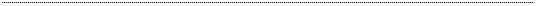 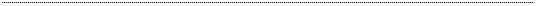 AdresseNPA / LieuE-MailVeuillez indiquer une période pour le contrôle (par ex. mai 2014)Personne de contact pour l’inspectionNomAdresseNPA / LieuTéléphone / FaxE-MailAdresse de facturationPropriétaire du stade SupplémentAdresseNPA / LieuE-MailDateNomSignature